BIJDRAGEN - cost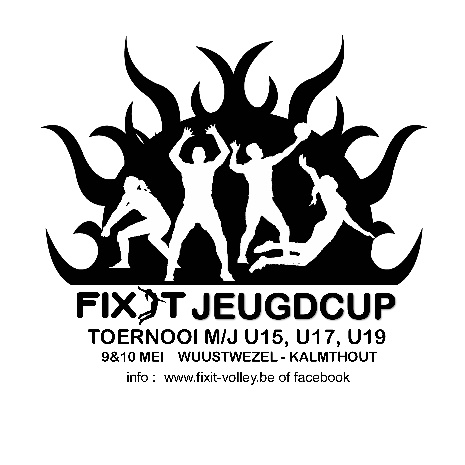 9de internationaal jeugdtoernooiINSCHRIJVINGSFORMULIER 2020Inscription form youth cup 2020 CLUBCONTACTTEAMNAAM - name CompetitieniveauCompetition levelprovinciaal (advanced)ADRES - adress POSTCODE + PLAATSzipcode & city CompetitieniveauCompetition levelregionaal (beginners)ADRES - adress POSTCODE + PLAATSzipcode & city Overnachtingstayeigen tenten (own tents)LAND - countryOvernachtingstayaccommodatie ter plaatse(accomodation on site)TELEFOON - mobileMAILTEAMS – DEELNEMERS - participantsTEAMS – DEELNEMERS - participantsTEAMS – DEELNEMERS - participantsTEAMS – DEELNEMERS - participantsTEAMS – DEELNEMERS - participantsTEAMS – DEELNEMERS - participantsTEAMS – DEELNEMERS - participantsCATEGORIEprovinciaaladvancedregionaalbeginnerSPELERS  - playersSPELERS  - playersMeisjes U13Girls U13NAAM - nameVOORNAAM - surnameMeisjes U13Girls U131Jongens U13Boys U132Jongens U13Boys U133Meisjes U15Girls U154Meisjes U15Girls U155Jongens U15Boys U156Jongens U15Boys U157Meisjes U17Girls U178Meisjes U17Girls U179Jongens U17Boys U1710Jongens U17Boys U171112ORDER T-SHIRTS ORDER T-SHIRTS BEGELEIDERS - SUPERVISORS    (+21!)BEGELEIDERS - SUPERVISORS    (+21!)TEL - PHONE123SCHEIDSRECHTER - refereeSCHEIDSRECHTER - refereeTel - phone1€ 40 per ploeg voor deelname tornooi € 40  pro team #X €=€ U13€ 8 per speler/speelster, inclusief middagmaal (belegd broodje) + 1 drankbon€ 8 pro player, meal included (sandwich) + 1 drink voucher #X € 8=€ Optioneel op zaterdagavond: deelname barbecue € 15 pp + 1 drankbonOptional on Saturday evening: barbecue € 15 pp + 1 drink voucher#X € 15=€ U15&U17€ 100 of 150 per ploeg voor deelname tornooi en € 50,00 waarborg € 100 of 150  pro team plus a garantee of €  50,00#X €=€ U15&U17€ 46,00  per persoon voor 4 maaltijden (middag, avond, ontbijt, middag) en 1 overnachting  € 46,00 pro person for 4 meals and 1 overnight(3 gratis drankbons inbegrepen – 3 free drink vouchers included)#X € 46=€ U15&U17€ 56,00  per persoon voor 5 maaltijden (extra ontbijt) en  2 overnachtingen € 56,00 pro person for 5 meals and 2 overnights(3 gratis consumpties inbegrepen – 3 free drink vouchers included)#X € 56=€ Kosten bestelde T-shirts (optioneel) – costs ordered T-shirts (optional)  - €17 / stuk - €17/pieceKosten bestelde T-shirts (optioneel) – costs ordered T-shirts (optional)  - €17 / stuk - €17/pieceTotaal shirtsTotaal shirts=€TOTAALTOTAAL= € = € Dit bedrag storten op  BE53 8538 7241 0453 van Fixit Volley vzw  met vermelding ‘Fixit Jeugdcup 2020  / clubnaam -  team’.Please pay this amount on BE53 8538 7241 0453 from Fixit vzw, mentioning ‘Fixit Youthcup 2020 /club & team’.